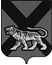 ТЕРРИТОРИАЛЬНАЯ ИЗБИРАТЕЛЬНАЯ КОМИССИЯГОРОДА ДАЛЬНЕГОРСКАР Е Ш Е Н И Е08 июля 2019 г.                         г. Дальнегорск                              № 576/94Об образовании группы контроля за использованием ГАС «Выборы» при подготовке и проведении дополнительных выборов депутата Думы Дальнегорского городского округа по одномандатному избирательному округу № 9, назначенных на 8 сентября 2019 годаВ соответствии с пунктом 3 статьей 74 Федерального закона «Об основных гарантиях избирательных прав и права на участие в референдуме граждан Российской Федерации», частью 2 статьей 7, статьи 23 Федерального закона «О государственной автоматизированной системе Российской Федерации «Выборы», территориальная избирательная комиссия города ДальнегорскаРЕШИЛА:Образовать группу контроля за использованием Государственной автоматизированной системы Российской Федерации «Выборы» в составе:Школа Владимир Иванович – заместитель председателя территориальной    избирательной комиссии;Деремешко Ольга Дмитриевна – секретарь территориальной избирательной комиссии;Березина Татьяна Александровна – член территориальной избирательной комиссии с правом решающего голоса;Лапа Оксана Геннадьевна -  член территориальной избирательной комиссии с правом решающего голоса.Председатель комиссии		        	                                       С. Н. ЗарецкаяСекретарь комиссии                                                                      О. Д. Деремешко